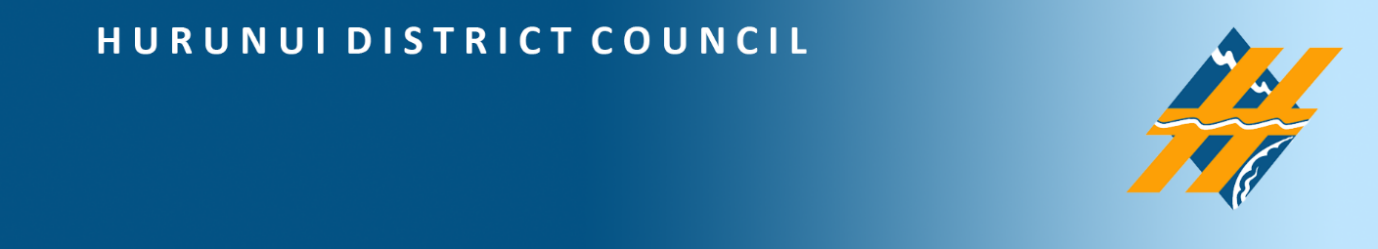 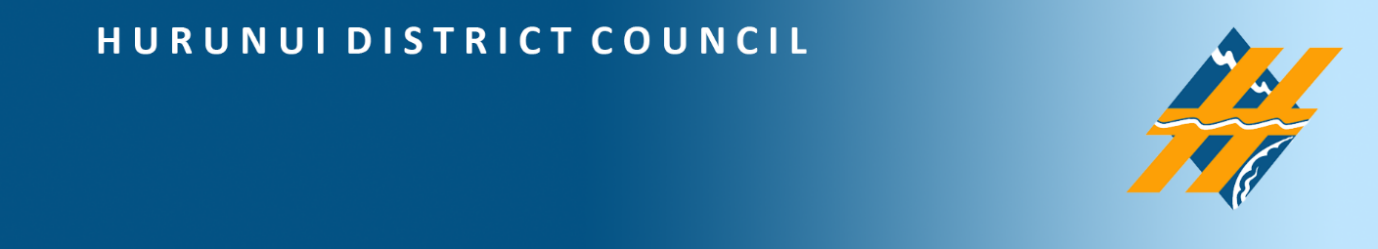 Please do not hesitate to phone the planning team at the Hurunui District Council (ph 03 314 8816) if you require any assistance.Please do not hesitate to phone the planning team at the Hurunui District Council (ph 03 314 8816) if you require any assistance.To: Hurunui District CouncilTo: Hurunui District CouncilThis is a submission on the application from UWC Limited (the applicant) for:RC220060 to undertake stages 3-6 of a multi-staged residential developmentRC220072 to undertake earthworks on a contaminated siteat 64 Amberley Beach Road and 187 Carters Road in Amberley.This is a submission on the application from UWC Limited (the applicant) for:RC220060 to undertake stages 3-6 of a multi-staged residential developmentRC220072 to undertake earthworks on a contaminated siteat 64 Amberley Beach Road and 187 Carters Road in Amberley.Submitter details:Submitter details:Name/s: (Full name)Name/s: (Full name)Contact person:Designation:Address for service:Address for service:Email address:Telephone:For the purposes of section 308B of the Resource Management Act 1991:For the purposes of section 308B of the Resource Management Act 1991:I am a trade competitor, and I am           or I am not          directly affected by an effect of the subject matter of the submission that:Adversely affects the environment; andDoes not relate to trade competition or the effects of trade competition.I am a trade competitor, and I am           or I am not          directly affected by an effect of the subject matter of the submission that:Adversely affects the environment; andDoes not relate to trade competition or the effects of trade competition.I am not a trade competitor I am not a trade competitor The specific parts of the application my submission relates to are:The specific parts of the application my submission relates to are:My submission is in          support         opposition (tick applicable)My submission is in          support         opposition (tick applicable)Include whether you support, oppose or are neutral to specific parts of the application or wish to have them amended and provide reasons for your views. This may be provided on a separate sheet if you need more space.Include whether you support, oppose or are neutral to specific parts of the application or wish to have them amended and provide reasons for your views. This may be provided on a separate sheet if you need more space.I seek the following decision from the consent authority:I seek the following decision from the consent authority:Please give precise details, including the general nature of any conditions sought.Please give precise details, including the general nature of any conditions sought.Hearing:Hearing:I wish to be heard in support of my submission: YES           NOI wish to be heard in support of my submission: YES           NOIf others make a similar submission, I will consider presenting a joint case with them at the hearing: YES          NOIf others make a similar submission, I will consider presenting a joint case with them at the hearing: YES          NOSection 100A of the Resource Management Act 1991:Section 100A of the Resource Management Act 1991:I request          or do not request           (select one)That pursuant to section 100A of the Act, that the Council delegates their functions, powers and duties to hear and decide the applicatino to one or more hearings commissioners who are not members of the local authority.I request          or do not request           (select one)That pursuant to section 100A of the Act, that the Council delegates their functions, powers and duties to hear and decide the applicatino to one or more hearings commissioners who are not members of the local authority.Notes:Notes:You must serve a copy of your submission on the applicant as soon as is reasonably practicable after you have served your submission on the consent authority.The closing date for serving submissions on the consent authority is the 20th working day after the date on which limited notification is given (5pm 2 November 2021).If you are a trade competitor, your right to make a submission may be limited by the trade competition provisions in Part 11A of the Resource Management Act 1991.If you make a request under section 100A of the Resource Management Act 1991, you must do so in writing no later than 5 working days after the close of submissions and you may be liable to meet or contribute to the costs of the hearings commissioner or commissioners. Please note that your submission (or part of your submission) may be struck out if the authority is satisfied that at least 1 of the following applies to the submission (or part of the submission):it is frivolous or vexatious:it discloses no reasonable or relevant case:it would be an abuse of the hearing process to allow the submission (or the part) to be taken further:it contains offensive language:it is supported only by material that purports to be independent expert evidence but has been prepared by a person who is not independent or who does not have sufficient specialised knowledge or skill to give expert advice on the matter. You must serve a copy of your submission on the applicant as soon as is reasonably practicable after you have served your submission on the consent authority.The closing date for serving submissions on the consent authority is the 20th working day after the date on which limited notification is given (5pm 2 November 2021).If you are a trade competitor, your right to make a submission may be limited by the trade competition provisions in Part 11A of the Resource Management Act 1991.If you make a request under section 100A of the Resource Management Act 1991, you must do so in writing no later than 5 working days after the close of submissions and you may be liable to meet or contribute to the costs of the hearings commissioner or commissioners. Please note that your submission (or part of your submission) may be struck out if the authority is satisfied that at least 1 of the following applies to the submission (or part of the submission):it is frivolous or vexatious:it discloses no reasonable or relevant case:it would be an abuse of the hearing process to allow the submission (or the part) to be taken further:it contains offensive language:it is supported only by material that purports to be independent expert evidence but has been prepared by a person who is not independent or who does not have sufficient specialised knowledge or skill to give expert advice on the matter. 